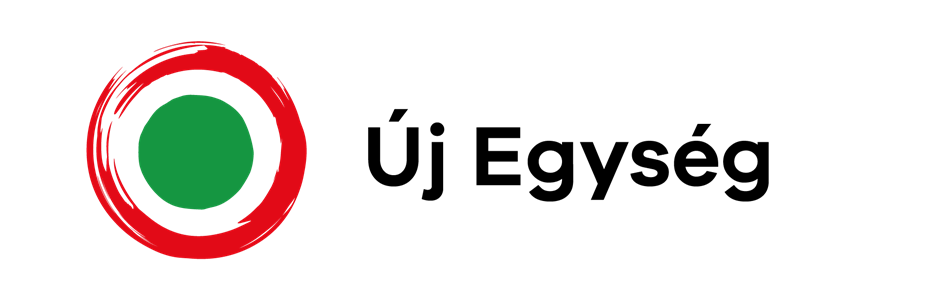 Hnutie Új Egység Mozgalom odsudzuje akékoľvek národnostné poburovanie a preto musíme reagovať na slová bývalého veľvyslanca Slovenskej republiky v Budapešti, Rastislava Káčera, ktoré v uplynulých dňoch povedal v slovenských mediách a ktoré sú podľa nášho názoru poburujúce a vyvolávajú paniku.Práve preto sme dnes po dali trestné oznámenie proti Rastislavovi Káčerovi, ktorý podľa nášho názoru porušil § 361. 1. odsek trestného zákona. V danom zákone sa píše, že: „Kto úmyselne spôsobí nebezpečenstvo vážneho znepokojenia aspoň časti obyvateľstva nejaké homiestatým, že rozširuje poplašnú správu, ktorá je nepravdivá, alebo sa dopustí iného obdobného konania spôsobilého vyvolať také nebezpečenstvo, potrestá sa odňatím slobody až na dva roky.“ Hnutie Új Egység Mozgalom v budúcnosti bude pri každom podobnom prejave dávať prácu orgánom činnom v trestnom konaní, ktoré fungujú aj z našich daní, aby si už  po da  ktorí príslušníci slovenskej spoločnosti konečne odvykli hraťna maďarskú kartu.Az Új Egység Mozgalom elítél mindenfajta nemzeti uszítást és ezért reagálnunk kell Rastislav Káčer, a Szlovák Köztársaság egykori budapesti nagykövetének a szlovák médiában napokban elhangzott szavaira, mely szerintünk uszító jellegű és pánikkeltő.Éppen ezért a mai napon feljelentést tettünk Rastislav Káčer ellen, aki véleményünk szerint vétett a szlovák büntetőtörvénykönyv 361. § 1. bekezdése ellen, ami kimondja, hogy „Aki olyan, valótlan tényen alapuló rémhírt terjeszt, amely alkalmas arra, hogy emberek csoportjában nagymértékű zavart vagy nyugtalanságot keltsen, illetve hasonló, zavar vagy nyugtalanság keltésére alkalmas cselekményt követ el, két évig terjedő szabadságvesztéssel büntetendő.”Az Új Egység Mozgalom a jövőben bármilyen ilyen jellegű megnyilvánulásnál munkát fog adni a mi adópénzeinkből is fenntartott belügyi szerveknek, hogy a szlovák társadalom magyar kártyát előszeretettel megjátszó tagjai elszokjanak az uszítástól.